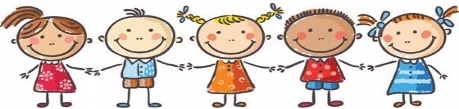 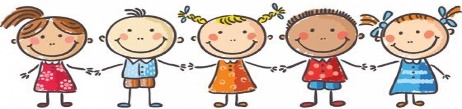 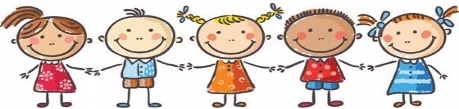 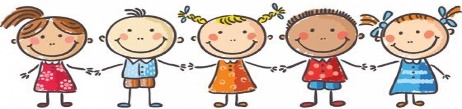 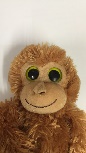 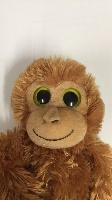 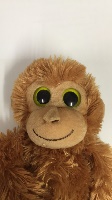 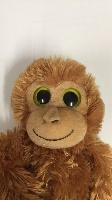 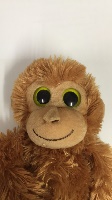 www.leamingtonprimary.com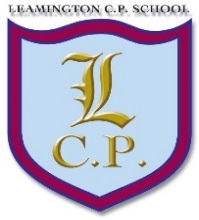 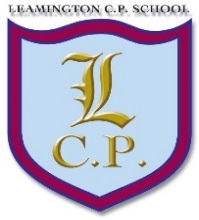 